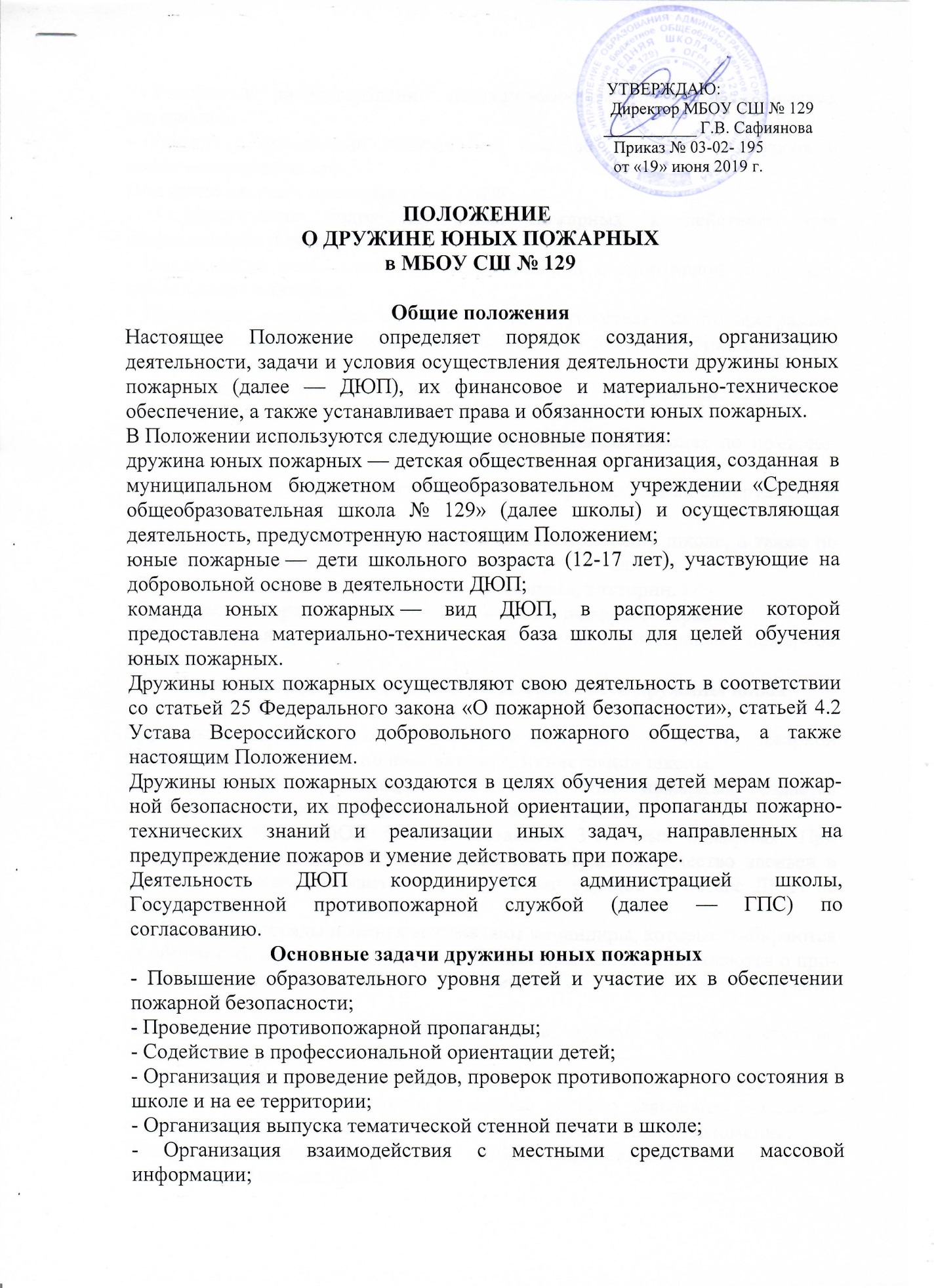 - Участие в распространении наглядно-изобразительных тематических материалов;- Участие в проведении тематических выставок, смотров, конкурсов и военно-спортивных игр.Под руководством преподавателя ОБЖ:- Осуществление подготовки юных пожарных к действиям при возникновении пожара;- Поддержание необходимой профессиональной и спортивной готовности команд юных пожарных.- Проведение подготовки юных пожарных осуществляется по программе, изложенной в правилах пожарной безопасности для общеобразовательных школ ППБ 101-89.- Приобретение навыков и умений работы с первичными средствами пожаротушения.- Участие в проведении соревнований и спортивных секциях по пожарно-прикладному спорту.- Ознакомление с средствами сообщения о пожаре, системами обнаружения и тушения пожаров.- Проведение пожарно-профилактических мероприятий в школе, а также по месту жительства и в детских дошкольных учреждениях.- Проведение тематических конкурсов, олимпиад, викторин.- Проведение сбора исторических материалов о пожарной охране.- Организация встреч с заслуженными работниками и ветеранами пожарной охраны.Порядок создания и организация деятельности дружины юных пожарныхДружины юных пожарных в соответствии со ст. 25 № 69-ФЗ «О пожарной безопасности» создаются по инициативе администрации школы.Для эффективной организации деятельности юных пожарных создается структурное построение ДЮП в виде звеньев и отрядов.Численность звена ДЮП должна составлять 3-5 юных пожарных. При наличии двух звеньев и более организуется отряд. Количество звеньев в отряде не должно превышать четырех. Число отрядов в составе ДЮП не ограничивается.ДЮП, а также отряды и звенья возглавляют командиры, которые выбираются на общем собрании юных пожарных. Командиры ДЮП отчитываются о проделанной работе (в устной или письменной форме) на общем собрании членов ДЮП.Переизбрание командиров звеньев, отрядов, дружин осуществляется на общем собрании отряда, ДЮП.Условия и порядок вступления и утраты членства в ДЮППрием в ДЮП осуществляется на основе устного заявления учащегося, возраст которого соответствует требованиям п.2 настоящего Положения;После принятия решения о приеме в ДЮП проводится его регистрация в журнале учета членов ДЮП.Утрата членства в ДЮП рассматривается на общем собрании членов ДЮП.Права и обязанности юных пожарныхЮные пожарные имеют право:- Принимать участие в смотрах, конкурсах, выставках, соревнованиях;- Награждаться и поощряться за активную и добросовестную деятельность в ДЮП;- Получать удостоверение, подтверждающее членство в ДЮП;- При имеющейся возможности носить отличительную форму и атрибутику, определяющую принадлежность к ДЮП.Юные пожарные обязаны:- Соблюдать общепризнанные принципы и нормы поведения, требования пожарной безопасности, а также нормы, предусмотренные настоящим Положением;- Активно участвовать в деятельности ДЮП;- Совершенствовать свои знания по вопросам пожарной безопасности, уровень подготовки к занятиям пожарно-прикладным спортом.Материально-техническое и финансовое обеспечение деятельности дружины юных пожарныхМатериально-техническое и финансовое обеспечение деятельности ДЮП (приобретение учебных пособий, значков, отличительной формы одежды, канцелярских принадлежностей, имущества для культурно-массовой работы, оборудование уголков юных пожарных и др.) осуществляется школой и за счет других источников, не запрещенных действующим законодательством.